            КАРАР	                              Постановление               27 октябрь 2015 й.	№ 45                   27 октября  2015  г.О присвоении почтового адреса      В соответствии с Федеральным законом от 24.07.2007 года № 221- ФЗ «О государственном кадастре недвижимости»:1. Осуществлять внесение изменений в сведения кадастра недвижимости в рамках информационного воздействия  (ст.15 Закона) нижеследующему адресу, так как ему присвоен почтовый адрес:     кадастровый номер- 02:02:110501:249, площадью 28,3 кв.м      452115, Республика Башкортостан,  Альшеевский район, с.Дим,        ул.Салавата Юлаева, д.1.Глава  сельского поселенияКармышевский сельсовет                                                 Д.У.ШакуровБаш3ортостан Республикаһы(лш9й районымуниципаль районының#армыш ауыл советыауыл биләмәһе хакими9те452115 #армыш ауылы,&29к урам, 18/1     Тел. 8(34754)3-71-43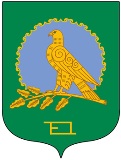 Администрация  сельского поселенияКармышевский сельсоветмуниципального районаАльшеевский районРеспублики Башкортостан452115, село Кармышево, ул.Центральная,18/1Тел. 8(34754)3-71-43